T= Traditional	H = Hybrid	W = WebGraduation RequirementsTo be awarded an Associate degree at Joliet Junior College, each student must meet the following requirements:1. Satisfy all admission requirements. 2. Complete the courses required to earn the chosen degree. If the student is a transfer student with coursework taken elsewhere, he/she must complete a minimum of 15 credit hours applicable to the degree are earned at Joliet Junior College. Proficiency test, CLEP and Advanced Placement do not meet this requirement. 3. Earn a cumulative grade point average of at least 2.0. 4. Discharge all financial obligations to the college; have no restrictions. 5. File an application for graduation (An application should be filed at the time of registration for student’s anticipated last semester). 6. Have on file in the Graduation office by the graduation filing date all transcripts from other colleges/universities that are to be evaluated for credit, to be applied toward a degree. A delay in the process may result in a later graduation date.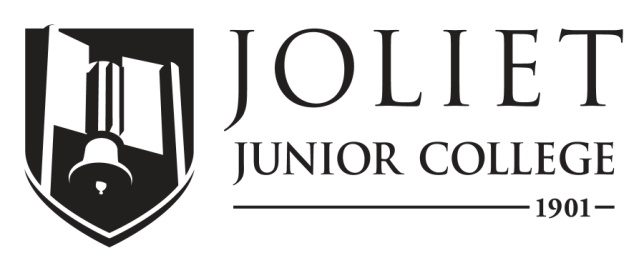 2019-2020 Completion GuideComputer Aided Design and Drafting, C.C.O., TE585ICCB Approved Total Program Hours:  20Date: September 1, 2019The following schedule is based on full-time enrollment.  Students planning to transfer to a senior institution should check with that institution for specific transfer requirements.Program PrerequisitesFirst SemesterFirst SemesterFirst SemesterFirst SemesterFirst SemesterFirst SemesterFirst SemesterCourseTitleCredit HoursMode of DeliveryPrerequisitesTerms offeredNotesCIS 126Microsoft Office3T WALLCADD 1012D Computer Aided Design and Drafting I3TMATH 095 or consent of department.ALLEGR 101Engineering Graphics4TMATH 095 or equivalent.FALLTotal Semester Hours10Second SemesterSecond SemesterSecond SemesterSecond SemesterSecond SemesterSecond SemesterSecond SemesterCourseTitleCredit HoursMode of DeliveryPrerequisitesTerms offeredNotesCADD 1102D Computer Aided Design and Drafting II3TCADD 101, plane geometry or consent of department.ALLEGR 102 orEngineering Graphics4TEGR 101SPRINGDepartment ElectiveMFG 101Precision Machine Tool Technology 14TALLDepartment ElectiveCADD ELECTIVEElective3TALLTotal Semester Hours10For more information:Department ChairpersonProgram CoordinatorProgram AdvisorFor more information:Name: Jeff BradfordName:  Scott BoudreauName:  Scott BoudreauFor more information:E-mail: jbradford@jjc.eduE-mail:  sboudrea@jjc.eduE-mail:  sboudrea@jjc.eduFor more information:Phone: 815.280.2403Phone:  815.280.2410Phone: 815.280.2410